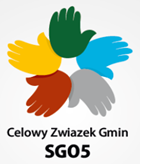 Analiza stanu gospodarki odpadami komunalnymi na terenie Celowego Związku Gmin SGO5 za 2013 r.(Gmina Stare Kurowo, Strzelce Krajeńskie, Drezdenko, Dobiegniew, Zwierzyn)Stare Kurowo, Styczeń 2015Wstęp.Zgodnie z art. 3 ust. 2 pkt 10 ustawy z dnia 13 września 1996r. o utrzymaniu czystości i porządku w gminach, jednym z zadań Gminy jest dokonanie corocznej analizy stanu gospodarki odpadami komunalnymi, w celu weryfikacji możliwości technicznych i organizacyjnych Gminy w zakresie gospodarowania odpadami komunalnymi. W razie wykonywania przez związek międzygminny zadań, o których mowa w ust 2., czyli m.in. niniejszą analizę, wykonują właściwe organy tego związku zgodnie z art. 3 ust. 2a ustawy.Zagadnienia ogólne.W okresie od 01.01.2013r. do 30.06.2013r. przed wejściem nowego systemu gospodarowania odpadami, gminy Dobiegniew, Drezdenko, Stare Kurowo, Strzelce Kraj., Zwierzyn zajmowały się odpadami komunalnymi, rejestrem działalności regulowanej, sprawozdawczością. Każdy mieszkaniec indywidualnie zawierał umowę na wywóz nieczystości. Na terenie tych pięciu Gmin usługę tą wykonywało kilka firm, głównie: Ragn-Sells Polska, Veolia Usługi dla Środowiska, Przedsiębiorstwo Usług Komunalnych „Komunalni”, Przedsiębiorstwo Gospodarki Komunalnej i Mieszkaniowej w Drezdenku, Przedsiębiorstwo Usług Komunalnych z Drawna, EKO-FIUK Połczyn Zdrój, „Laguna” Gorzów Wlkp., „Alba” Gorzów Wlkp.Od 01.07.2013r. zgodnie z ustawą o utrzymaniu czystości i porządku w gminach, odbiór odpadów komunalnych i ich zagospodarowanie od właścicieli nieruchomości zamieszkałych realizowane było przez Celowy Związek Gmin SGO5, który zrzeszył wyżej wymienione pięć gmin, powołany jedynie do tego celu. Pierwszy przetarg na odbiór transport i zagospodarowanie odpadów komunalnych w maju 2013 r. nie został rozstrzygnięty z powodu zbyt wysokiej ceny. Ofertę złożyła jedynie firma Ragn-Sells Polska Sp. z o.o.. Następny przetarg, który odbył się w sierpniu 2013 r. wygrałą firma TEW GO z Kiełcza, która zadeklarowała niższą cenę niż firma Ragn-Sells Polska. Umowa została podpisana 17 września 2013 r. na okres półtora roku, do 17 marca 2015 r.. Odpady powstałe w wyniku prowadzenia działalności gospodarczej nadal były wywożone przez pozostałe firmy, w zależności od podpisanych umów indywidualnych.Na terenie Celowego Związku Gmin SGO5 zorganizowano punkt selektywnej zbiórki odpadów komunalnych przy Przedsiębiorstwie Gospodarki Komunalnej i Mieszkaniowej w Drezdenku, czynny od sierpnia 2013 r.. Do punktu mieszkańcy mogli dostarczać odpady: meble i inne odpady wielkogabarytowe; zużyty sprzęt elektryczny i elektroniczny, zużyte baterie i akumulatory, przeterminowane leki i chemikalia, aerozole,  zużyte opony, odpady biodegradowalne, opakowania z papieru, tworzyw sztucznych i szkła, metal, tekstylia. Drugi PSZOK został otworzony pod koniec roku w grudniu w Dobiegniewie na ternie Gminnej Oczyszczalni Ścieków.Pojemniki na przeterminowane leki znajdują się również w każdej aptece i placówce służby zdrowia na terenie każdej z gmin.W 2013 r. zostały zorganizowana również tzw. wystawka, tzn. odbiór odpadów wielkogabarytowych oraz zużytego sprzętu elektronicznego i elektrycznego z przed nieruchomości zamieszkałych.Odpady zielone, przez które rozumie się odpady komunalne stanowiące części roślin pochodzących z pielęgnacji terenów zielonych, ogrodów, parków i cmentarzy – mieszkańcy mogli bezpłatnie dostarczać do PSZOK-u.Ocena możliwości technicznych i organizacyjnych Celowego Związku Gmin SGO5 w zakresie gospodarowania odpadami komunalnymi.Możliwość przetwarzania zmieszanych odpadów komunalnych, odpadów zielonych oraz pozostałości z sortowania odpadów komunalnych przeznaczonych do składowania.Na terenie Celowego Związku Gmin SGO5 nie ma możliwości przetwarzania odpadów komunalnych. Wszystkie odpady nieselektywnie oraz selektywnie zebrane w ramach przetargu przekazywane były do Regionalnej Instalacji Przetwarzania zmieszanych Odpadów Komunalnych Zakład Utylizacji Odpadów Chróścik ul. Małyszyńska 180 66-400 Gorzów Wielkopolski. Potrzeby inwestycyjne związane z gospodarowaniem odpadami komunalnymi.W 2013 r. potrzebą inwestycyjną było otworzenie punktu selektywnej zbiórki odpadów komunalnych na terenie Związku, która wyniosła 13 385,40 zł za PSZOK w Drezdenku.Liczba mieszkańców.Liczba mieszkańców zameldowanych na dzień 31.12.2013r. -50 418 osóbLiczba mieszkańców zamieszkałych na terenie Celowego Związku Gmin SGO5 Zgodnie z deklaracją – 42 860 osób. Systemem objęto 42 860  osób, zebrano 1438 deklaracjiW stosunku do 374 (ilość)  właścicieli nieruchomości zamieszkałych, a ujawnionych przez pracowników Celowego Związku Gmin SGO5, którzy nie złożyli deklaracji w wyznaczonym terminie, prowadzone jest postępowanie o ustalenie wysokości opłaty.Liczba właścicieli nieruchomości, którzy nie zawarli umowy, o której mowa w art. 6 ust. 1.Nie odnotowano takich właścicieli nieruchomości, weryfikacja jest w toku.Ilość odpadów komunalnych wytworzonych na terenie Celowego Związku Gmin SGO5.W 2013r. brak było szczegółowych danych dotyczących ilości wytworzonych odpadów komunalnych na terenie Celowego Związku Gmin SGO5. Ustalając ilość odpadów wytworzonych na terenie naszego Związku przyjęto dane z Wojewódzkiego Planu Gospodarki Odpadami dla Województwa Lubuskiego. Do kalkulacji przyjęto ilość mieszkańców w liczbie 50 418. Na terenie wiejskim (według Krajowego Planu Gospodarki Odpadami) przyjmuje się, że jeden mieszkaniec wytwarza 0,238 Mg, natomiast na terenie małych miast 0,352 Mg odpadów komunalnych rocznie. W związku z tym na terenie Gminy prognozuje się powstanie na obszarach wiejskich przy ludności 26630 mieszkańców 6 337,94 Mg, natomiast na obszarach małych miast zamieszkiwanych przez 23788 mieszkańców 8 373,38 Mg, co daje nam sumę roczną wytwarzanych odpadów w ilości 14 711,32 Mg.Ilość zmieszanych odpadów komunalnych, odpadów zielonych oraz pozostałości z sortowania odpadów komunalnych przeznaczonych do składowania odbieranych z tereny Gminy.W 2013r. zostały odebrane w ilości 9474,3 Mg zmieszane odpady komunalne, które trafiły do przetwarzania na proces R12, natomiast te same odpady w ilości 970,9 Mg trafiły na składowanie proces D5. Ilość pozostałości z sortowania przeznaczonych do składowania wynosi 3022,7 Mg. Ilość odpadów zielonych odebranych z terenu Związku wyniosła 0,7 Mg.IV. Opłaty z tytułu gospodarowania odpadami komunalnymi w okresie od 01.07.2013r. do 31.12.2013r.Wpływy z tytułu opłat za gospodarowanie odpadami komunalnymi: 2 671 313,93 zł					         Zaległości na dzień 31.12.2013r: 671 634,75 zł					          Nadpłaty na dzień 31.12.2013r.: 62 653,75 zł	V. Koszty obsługi systemu w okresie od 01.07.2013r. do 31.12.2013r.:3. Odbiór i zagospodarowanie odpadów komunalnych: 2 654 743,94 zł4. Punkt Selektywnej Zbiórki Odpadów Komunalnych: 13 385,40 zł5. Koszty administracyjne:  364 293,76 zł	w tym:wynagrodzenia pracowników (7 pracowników z Kierownikiem Biura i Główną Księgową)szkolenia pracownikówprogram komputerowy koszty eksploatacyjne ( sprzęt elektryczny i elektroniczny, materiały biurowe, tonery, energia, Poczta polska, gaz, woda, śmieci, bip, akcesoria komputerowe, obsługa prawna, meble, telefony, inne).VI. Wyposażenie mieszkańców w workiW ramach systemu wyposażono wszystkich mieszkańców w pojemniki do zbierania odpadów komunalnych zmieszanych oraz worki do zbierania selektywnych odpadów (żółty, zielony, niebieski) bądź gniazda z pojemnikami w tych kolorach w większych miejscowościach. Usługę tę świadczyła firma TEW GO, która wygrała przetarg na odbiór, transport i zagospodarowanie odpadów komunalnych, po podpisaniu umowy tzn. po 17 września 2013 r.Podczas odbioru odpadów worki były dostarczane mieszkańcom na wymianę.Sporządziła : Natalia Mitrut, ref. ds. gospodarowania odpadami i ochrony środowiska.